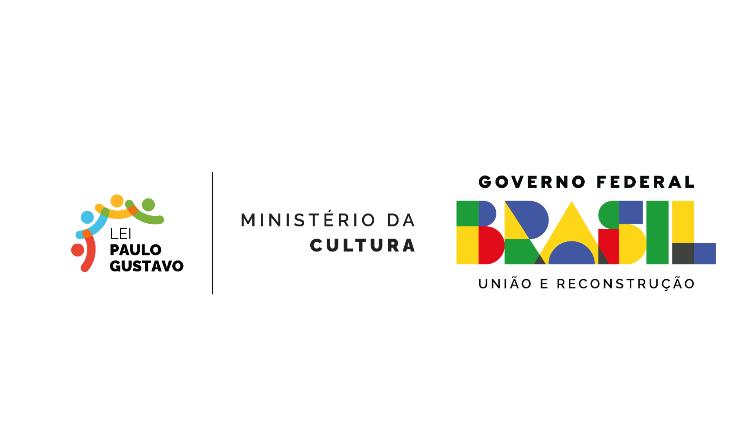 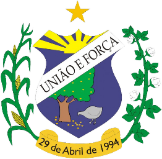 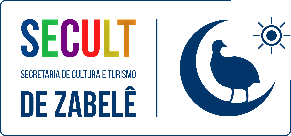 FORMULÁRIO DE INSCRIÇÃOProponente é pessoa física ou grupo?(    ) Pessoa Física(    ) Grupo/ColetivoProponente deseja participar da cota destinada para pessoas negras (pretas e pardas)?(    ) Sim(    ) NãoEm qual temática o Proponente pretende concorrer ?  (    ) Produção de vídeo documentário (    ) Produção de videoclipe(    ) Aquisição de equipamentos(    ) Capacitação, formação e qualificação em Audiovisual (    ) Prêmio de reconhecimento(  ) Suporte financeiro para manutenção de equipamentos, figurinos e aquisição de matéria-prima.PARA PESSOA FÍSICA:PARA GRUPOS/COLETIVOS:DO PROJETOMedidas de acessibilidade empregadas no projeto:(Marque quais medidas de acessibilidade serão implementadas ou estarão disponíveis, conforme lei nº 13.146 de 6 de julho de 2015)Acessibilidade: (  ) Acesso para pessoas com mobilidade reduzida ou idosas. (  ) Legendas (  ) Linguagens simples (  )  Língua brasileira de sinais - Libras(  ) outra, qual __________________Zabelê - PB, _____/________/___________________________________Assinatura do ProponenteNome Completo: Nome Completo: Nome Completo: Nome Completo: Nome Completo: Nome artístico ou nome social (se houver):Nome artístico ou nome social (se houver):Nome artístico ou nome social (se houver):Nome artístico ou nome social (se houver):Nome artístico ou nome social (se houver):RG:RG:CPF:CPF:CPF:E-mail:E-mail:E-mail:Telefone:Telefone:Endereço: Endereço: Endereço: Endereço: Endereço: Cidade:Estado:Estado:Estado:CEP:Nome:Nome:Nome:Endereço da sede e/ou Responsável:Endereço da sede e/ou Responsável:Endereço da sede e/ou Responsável:Cidade:Cidade:Estado:Número de participantes:Número de participantes:Número de participantes:Nome do representante legal:Nome do representante legal:Nome do representante legal:RG:CPFCPFE-mailTelefoneTelefoneNome do Projeto:Descrição do projeto:(Na descrição, você deve apresentar informações gerais sobre o seu projeto. Segue sugestões de perguntas orientadoras para o proponente: O que você realizará com o projeto? Por que ele é importante para Zabelê? Como a ideia do projeto fortalece o saber e o fazer cultural de Zabelê? Conte sobre o contexto de realização.)Objetivos do projeto:(Neste campo, você deve descrever os objetivos para o seu projeto, ou seja, deve informar o que você pretende alcançar com a realização da ação. É importante que você seja breve e proponha entre três a cinco objetivos.)Metas:(Neste espaço, é necessário detalhar como o proponente  alcançará os objetivos propostos. Nesse campo deverá constar as ações que o proponente pretende realizar e em quanto tempo.) Roteiro: (O roteiro é uma das primeiras partes que você deve produzir quando vai gravar um vídeo (no caso de quem for fazer vídeo documentário ou vídeoclip), o planejamento deve ser o ponto de partida, neste espaço, descreva como você pretende produzir o seu vídeo, quem vai participar, onde será produzido, quais perguntas se for vídeo documentário)Plano da Oficina(É um documento elaborado pelo oficineiro para definir a metodologia a ser abordada para repasse do conteúdo, materiais didáticos, dentre outras ferramentas que facilitem a assimilação do conhecimento, e/ou técnicas ensinadas.)Perfil do público a ser atingido pelo projeto:(Preencha aqui informações sobre as pessoas que serão beneficiadas ou participarão do seu projeto. Perguntas orientadoras: Quem vai ser o público do seu projeto? Essas pessoas são crianças, jovens, adultas e/ou idosas? Elas fazem parte de alguma comunidade? Qual a escolaridade delas? Elas moram em qual local, área urbana ou área rural? No caso de públicos digitais, qual o perfil das pessoas a que seu projeto se direciona?)Previsão do período de execução do projetoPrevisão do período de execução do projetoData de início:Data final:Equipe Informe quais são os profissionais que atuarão no projeto. Cronograma de Execução Informar as  etapas e datas de realização para execução e conclusão do projeto.OrçamentoInformar o valor da proposta que está concorrendo e descreva como pretende usar o valor para a realização do projeto.ContrapartidaNesse campo, dizer como será a contrapartida, quando será realizada e onde será realizada, caso sua proposta seja selecionada.